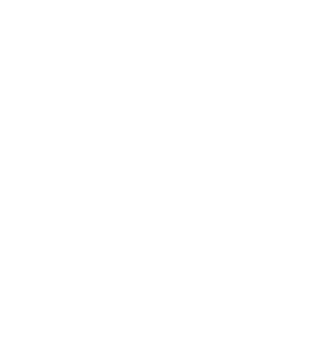 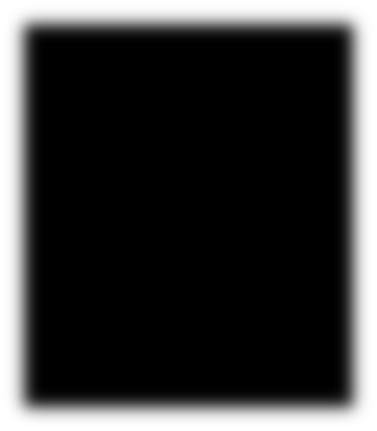 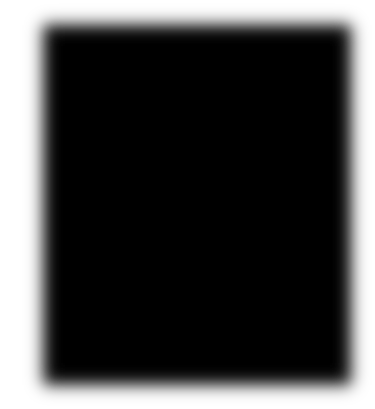 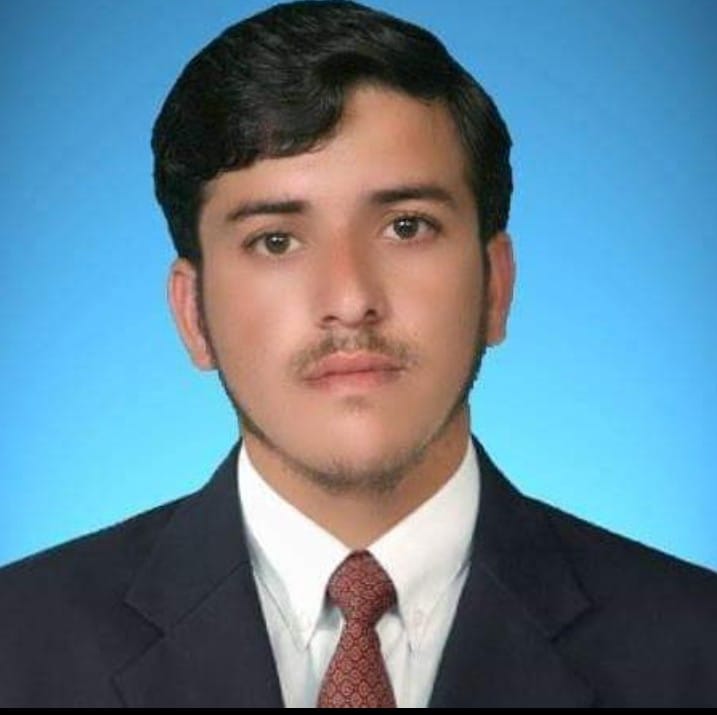 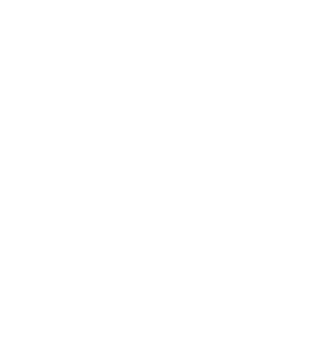 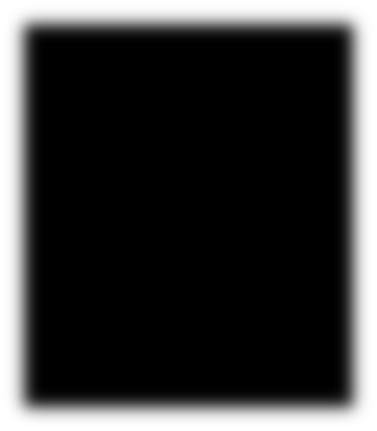 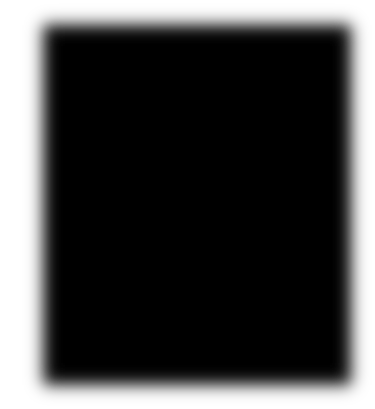 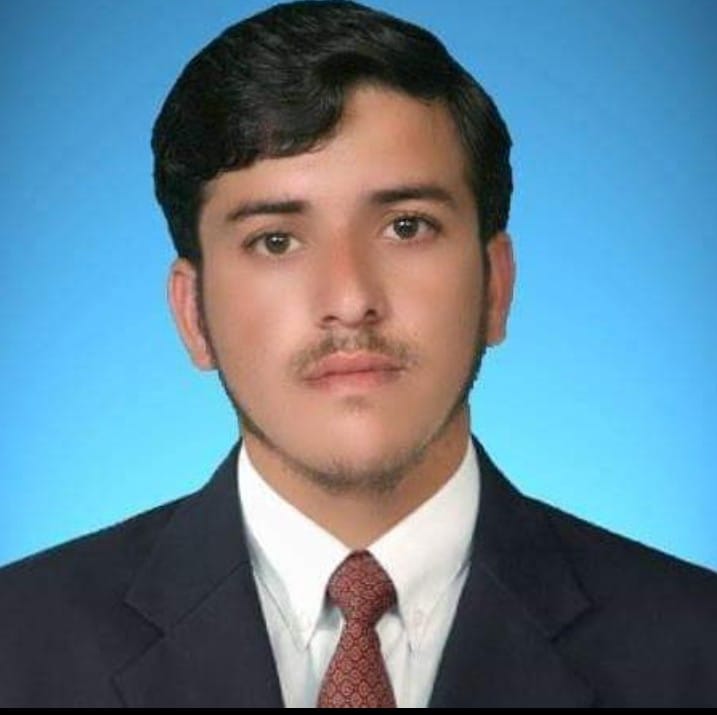 Result driven Safety Officer with 7 years of working experience in Construction industry. Consistent track record of successfully completed projects looking forward to devoting my services at best of my experience and capabilities.Education     Bachelor of Science  (HAZARA UNIVERSITY PAKISTAN) Professional certification 2 YEAR DIPLOMA IN PROFESSIONAL HEALTH AND SAFETYNEBOSH IGC1, IGC2 certifiedIOSH- Managing SafetyOSHA 30 Hours constructionSafety fireSafety chemicalSafety first AidObjectives/Responsibility & Work Experience  Company Name:     CHINA COMMUNICATION AND CONSTRUCTION  Position:                   SAFTEY OFFICERProject Name:         PAK-CHINA ECONOMIC CORREDORE  Duration:                 January 2015 to Feb 2020 Company Name:  DESHAN CONSTRUCTION COMPANY RIYADH KSAPosition:                SAFTEY OFFICER Duration:              FEB 2020 to MAR 2022 Provided training to staff and workers about Safe System of Workers (SSoW), Permit to work procedures, safe material handling, safe use of tools, emergency response, safe use of heavy machinery and driving conduction of toolbox talks, use of fire extinguisher during fire, chemical handling provision of first aid and conducted safety drills. Conducted monthly HSE meetings to Coordinate and communicate with Contractor on special HSE issues of project. Prepared monthly safety inspection reports, accident/incident/near-miss investigation Reports for documentation and evaluation by analyzing the root cause to place effective corrective and preventive actions. Supervised the contractor safety control, safety auditing incident/accident investigation, Environmental aspect, impact risk assessment. Evaluated the hazards associated to construction machinery and provided solutions. Checked the health and safety conditions at project site and reported any hazardous condition needed immediate attention. Enforced the use of PPEs (Visible jackets, safety gloves, safety shoes, safety harness) at work. Sites of project. Conducted Safety inspection of construction machinery and vehicles (Excavators, Lifting Cranes Concrete Mixers, Batch Mixing Plants, and Dumper Trucks) periodically and maintained the records. Supervised the work sites of Bridges, retaining walls, tunnels, asphalt work and contactor camps for safe work procedures. Additional            DIT (Diploma in Information Technology).  Computer Skills      Word, Excel, PowerPoint   Internet, outlook    PERSONAL PROFILEFather’s Name:    Abdur RahimDate of Birth:      18 Feb 1996Nationality:         PakistaniMarital Status:    Married Iqama No:            2511560241                                                    References  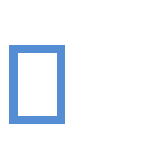 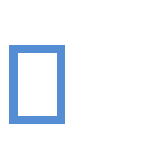 